Рабочая программа по учебному предмету «Алгебра» 7 класс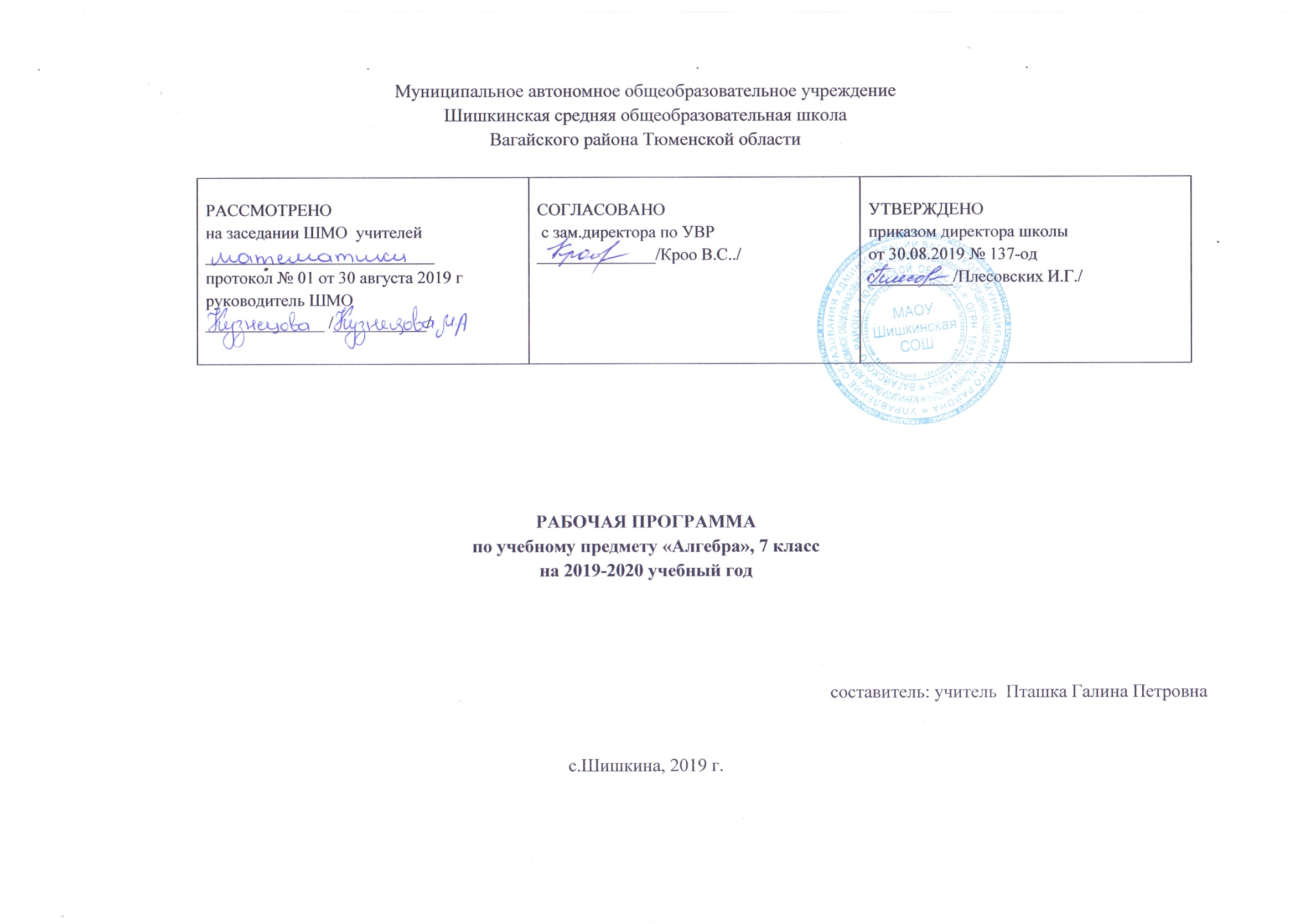 Планируемые результаты освоения учебного предметаИзучение алгебры по данной программе способствует формированию у учащихся личностных, метапредметных и предметных результатов обучения, соответствующих требованиям федерального государственного образовательного стандарта основного общего образования.Личностные результаты:воспитание российской гражданской идентичности: патриотизма, уважения к Отечеству, осознания вклада отечественных учёных в развитие мировой науки;ответственное отношение к учению, готовность и способность обучающихся к саморазвитию и самообразованию на основе мотивации к обучению и познанию;осознанный выбор и построение дальнейшей индивидуальной траектории образования на базе ориентировки в мире профессий и профессиональных предпочтений с учётом устойчивых познавательных интересов, а также на основе формирования уважительного отношения к труду, развитие опыта участия в социально значимом труде;умение контролировать процесс и результат учебной и математической деятельности;критичность мышления, инициатива, находчивость, активность при решении математических задач.Метапредметные результаты:умение самостоятельно определять цели своего обучения, ставить и формулировать для себя новые задачи в учёбе, развивать мотивы и интересы своей познавательной деятельности;умение соотносить свои действия с планируемыми результатами, осуществлять контроль своей деятельности в процессе достижения результата, определять способы действий в рамках предложенных условий и требований, корректировать свои действия в соответствии с изменяющейся ситуацией;умение определять понятия, создавать обобщения, устанавливать аналогии, классифицировать, самостоятельно выбирать основания и критерии для классификации;умение устанавливать причинно-следственные связи, строить логическое рассуждение, умозаключение (индуктивное, дедуктивное и по аналогии) и делать выводы; развитие компетентности в области использования ин- формационно-коммуникационных технологий;первоначальные представления об идеях и о методах математики как об универсальном языке науки и техники, о средстве моделирования явлений и процессов;умение видеть математическую задачу в контексте проблемной ситуации в других дисциплинах, в окружающей жизни;умение находить в различных источниках информацию, необходимую для решения математических задач, и представлять её в понятной форме, принимать решение в условиях неполной или избыточной, точной или вероятностной информации; умение понимать и использовать математические средства наглядности (графики, таблицы, схемы и др.) для иллюстрации, интерпретации, аргументации;умение выдвигать гипотезы при решении задачи, понимать необходимость их проверки;понимание сущности алгоритмических предписаний и умение действовать в соответствии с предложенным алгоритмом.Предметные результаты:осознание значения математики для повседневной жизни человека;представление о математической науке как сфере математической деятельности, об этапах её развития, о её значимости для развития цивилизации;развитие умений работать с учебным математическим текстом (анализировать, извлекать необходимую информацию), точно и грамотно выражать свои мысли с применением математической терминологии и символики, проводить классификации, логические обоснования;владение базовым понятийным аппаратом по основным разделам содержания;систематические знания о функциях и их свойствах;практически значимые математические умения и навыки, их применение к решению математических и нематематических задач предполагающее умения:выполнять вычисления с действительными числами;решать уравнения, неравенства, системы уравнений и неравенств;решать текстовые задачи арифметическим способом, с помощью составления и решения уравнений, систем уравнений и неравенств;использовать алгебраический язык для описания предметов окружающего мира и создания соответствующих математических моделей;проверить практические расчёты: вычисления с процентами, вычисления с числовыми последовательностями, вычисления статистических характеристик, выполнение приближённых вычислений;выполнять тождественные преобразования рациональных выражений;выполнять операции над множествами;исследовать функции и строить их графики;читать и использовать информацию, представленную в виде таблицы, диаграммы (столбчатой или круговой);решать простейшие комбинаторные задачи.Содержание учебного предмета «Алгебра» в 7 классеСодержание раздела «Алгебра» формирует знания о математическом языке, необходимые для решения математических задач, задач из смежных дисциплин, а также практических задач. Изучение материала способствует формированию у учащихся математического аппарата решения уравнений и их систем, текстовых задач с помощью уравнений и систем уравнений. Материал данного раздела представлен в аспекте, способствующем формированию у учащихся умения пользоваться алгоритмами. Существенная роль при этом отводится развитию алгоритмического мышления — важной составляющей интеллектуального развития человека.Содержание раздела «Числовые множества» нацелено на математическое развитие учащихся, формирование у них умения точно, сжато и ясно излагать мысли в устной и письменной речи. Материал раздела развивает понятие о числе, которое связано с изучением действительных чисел.Цель содержания раздела «Функции» — получение школьниками конкретных знаний о функции как важнейшей математической модели для описания и исследования процессов и явлений окружающего мира. Соответствующий материал способствует развитию воображения и творческих способностей учащихся, умению использовать различные языки математики (словесный, символический, графический).Алгебраические выраженияВыражение с переменными. Значение выражения с переменными. Допустимые значения переменных. Тождества. Тождественные преобразования алгебраических выражений. Доказательство тождеств.Степень с натуральным показателем и её свойства. Одночлены. Одночлен стандартного вида. Степень одночлена Многочлены. Многочлен стандартного вида. Степень многочлена. Сложение, вычитание и умножение многочленов. Формулы сокращённого умножения: квадрат суммы и квадрат разности двух выражений, произведение разности и суммы двух выражений. Разложение многочлена на множители. Вынесение общего множителя за скобки. Метод группировки. Разность квадратов двух выражений. Сумма и разность кубов двух выражений. УравненияУравнение с одной переменной. Корень уравнения. Равносильные уравнения. Свойства уравнений с одной переменной. Уравнение как математическая модель реальной ситуации. Линейное уравнение. Решение текстовых задач с помощью уравнений. Уравнение с двумя переменными. График уравнения с двумя переменными. Линейное уравнение с двумя переменными и его график. Системы уравнений с двумя переменными. Графический метод решения системы уравнений с двумя переменными. Решение систем уравнений методом подстановки и сложения. Система двух уравнений с двумя переменными как модель реальной ситуации.ФункцииЧисловые функции. Функциональные зависимости между величинами. Понятие функции. Функция как математическая модель реального процесса. Область определения и область значения функции. Способы задания функции. График функции. Линейная функция, ее свойства и графики.Тематическое планирование№Урока(дата)Содержание учебного
материалаКоличество часовПовторение  курса 6 классаПовторение  курса 6 класса6 часов1Повторение. Сложение и вычитание дробей с разными знаменателями 12Повторение. Умножение и деление обыкновенных дробей13Повторение. Отношения и пропорции 14 Повторение. Сложение и вычитание положительных и отрицательных чисел 15Повторение. Решение уравнений и задач с помощью уравнений16Входная контрольная работа1Глава 1. Линейное уравнение с одной переменнойГлава 1. Линейное уравнение с одной переменной12 часов7 8 9Введение в алгебру (-Числовые и буквенные выражения. - Вычисление значений числового выражения. - Коэффициент. Упрощение алгебраических выражений.)310 11 12Линейное уравнение с одной переменной313 14 15 16Решение задач с помощью уравнений417Повторение и систематизация учебного материала118Контрольная работа № 1 «Линейное уравнение с одной переменной»1Глава 2. Целые выраженияГлава 2. Целые выражения50 час19 20Тождественно равные выражения. Тождества221 22 23Степень с натуральным показателем324 25 26Свойства степени с натуральным показателем327 28Одночлены229Многочлены130 31Сложение и вычитание многочленов232Повторение и систематизация учебного материала133Контрольная работа № 2 «Степень с натуральным показателем. Одночлены. Многочлены Сложение и вычитание многочленов.»134  35 36 37Умножение одночлена на многочлен438 39 40 41Умножение многочлена на многочлен442 43  44Разложение многочленов на множители. Вынесение общего множителя за скобки345 46 47Разложение многочленов на множители. Метод группировки348Контрольная работа № 3 «Умножение одночлена на многочлен. Умножение многочлена на многочлен. Разложение многочленов на множители.»149 50 51ФСУ. Произведение разности и суммы двух выражений352 53ФСУ. Разность квадратов двух выражений254 55 56ФСУ. Квадрат суммы и квадрат разности двух выражений357 58 59Преобразование многочлена в квадрат суммы или разности двух выражений360Повторение и систематизация учебного материала161Контрольная работа № 4«Формулы сокращенного умножения»162 63ФСУ. Сумма и разность кубов двух выражений264 65 66Применение различных способов разложения многочлена на множители367Повторение и систематизация  учебного материала168Контрольная работа № 5«Сумма и разность кубов двух выражений. Применение различных способов разложения многочлена на множители»1Глава 3.  ФункцииГлава 3.  Функции12 часов69 70Связи между величинами. Функция271 72Способы задания функции273 74График функции275 76  77 78Линейная функция, её графики свойства479Повторение и систематизация учебного материала180Контрольная работа № 6 «Функции»1Глава 4. Системы  линейных  уравнений с двумя переменнымиГлава 4. Системы  линейных  уравнений с двумя переменными18 часов81 82Уравнения с двумя переменными283 84 85Линейное уравнение с двумя переменными и его график386 87 88Системы уравнений с двумя переменными. Графический метод решения системы двух линейных уравнений с двумя переменными389  90 91Решение систем линейных уравнений методом подстановки392 93Решение систем линейных уравнений методом сложения294 95 96Решение задач с помощью систем линейных уравнений397Повторение и систематизация учебного материала198Контрольная работа № 7 «Системы линейных уравнений с двумя переменными»1Повторение и систематизация учебного материалаПовторение и систематизация учебного материала3 часа99 100Повторение и систематизация учебного материала за 7 класс1101Итоговая контрольная работа1102Повторение. Работа над ошибками.1